Стратегия бизнеса Auto in LineО компании Auto in Line В данном письме кратко и содержательно изложена вся схема проекта Auto in Line.Реализация проекта началась в ноябре 2013 года. За 2 года мы разработали уникальный продукт, не имеющий аналогов в мире, который зарекомендовал себя в г. Киров, где расположен головной офис компании.Так же, за 3 месяца со дня запуска тиражирования проекта по регионам, заключены договоры с 24 партнерами, которые уже начинают свой путь к успеху вместе с нами. Наша компания имеет заявки на сотрудничество практически со всех городов России, с населением свыше 50.000 человек. Каждую неделю подключается до 3 новых партнеров. О технологии дистанционного обученияГордостью нашей компании является уникальный информационный продукт, позволяющий дистанционно обучаться в автошколе на категорию В (так же дорабатываются уроки для других категорий).Преимущества дистанционного обучения очевидны и не терпят дискуссий на эту тему:обучаться можно в любое время, когда есть настрой и желание;урок занимает в среднем 25 минут, против 1,5-2 часовой лекции;каждый урок это мультфильм с профессиональной дикторской озвучкой, что позволяет хорошо запоминать как людям, воспринимающим информацию на слух, так и теми, кто больше нуждается в визуализации;после каждого урока идет тестирование, которое позволяет закрепить пройденный материал;скорость обучения зависит от ученика - когда удобно и сколько удобно занятий пройти за неделю;наша технология позволяет получить права за 2-2,5 месяца!Наши достижения в г. КировПервая реклама по привлечению учеников в нашу автошколу была запущена в конце июня 2015 года. За 2 летних месяца, тестируя рекламу и в низкий сезон по обучению, мы привлекли 70 учеников.На третий месяц, за сентябрь мы привлекли 54 ученика. За октябрь – 81 ученикЗа ноябрь ожидается 100 учениковВсего же с конца июня по 12 ноября у нас зарегистрировано 245 ученика.За декабрь мы планируем набрать более 120 учеников.В нашей сфере безупречно работает сарафанное радио, и с каждым днем о нас узнает все больше и больше потенциальных учеников.Схема работы партнера в своем городеЗаключая договор с нашей компанией, партнер берет на себя ответственность за добросовестное и активное продвижение всеми рекомендуемыми способами технологию online обучения по системе Auto in Line. Для того, чтобы начать поиск клиентов, партнеру необходимо заключить договоры с несколькими действующими автошколами на предмет следующего:Партнер Auto in Line и местная автошкола совместно обучают учеников, которых привлек за свой счет и по своим эффективным методикам партнер Auto in Line. Партнер Auto in Line преподает ученику теоретическую часть путем доступа в личный кабинет online системы дистанционного образования Auto in Line.Автошкола партнер в свою очередь принимает ученика на практические курсы вождения.Партнер Auto in Line осуществляет набор учеников, которые заинтересованы в прохождении online обучения, то есть в дистанционном образовании. Интернет ресурсы и все виды эффективной рекламы, настройки и прочие рекомендации передаются вместе с франшизой.После получения подтверждения от клиента, что он желает пройти обучение по системе online, Вы направляете его в одну из Ваших автошкол – партнеров. Подойдя в автошколу, будущий ученик заключает договор на обучение, поясняя администратору, что обучаться будет дистанционно. В этот же день ученик получит доступ в личный кабинет, где сможет начать свое обучение. Через личный кабинет ученик так же выбирает дни практического вождения и своего инструктора.Финансовые взаимоотношения партнера Auto in Line с автошколамиОбучение в любой автошколе России состоит из двух составляющих – это теоретическая и практическая часть. Практическую часть мы не преподаем, поэтому стоимость за ее прохождение полностью себе забирает Ваша автошкола-партнер. Нас интересует теоретическая часть, ее стоимость и процент, который мы за нее получим, ведь именно мы предоставляем нашим ученикам теорию по системе online.Будем исходить из средней стоимости теоретической части в России 10.000 рублей. Для расчета возьмем ниже средней цены, 9000 рублей.Автошкола – партнер не имеет ни каких затрат, связанных с обучением Ваших учеников, так как партнер Auto in Line за свой счет:организовал рекламную кампанию по привлечению потенциальных учеников;предложил клиентам уникальный продукт online обучение, которое послужило главным фактором в выборе автошколы;обучает своих учеников по системе Auto in Line.Поэтому вполне логично предложить автошколе –партнеру за ее помощь в получение всех соответствующих документов 3000 рублей.Партнер компании Auto in Line забирает себе 6000 рублей за каждого привлеченного ученика.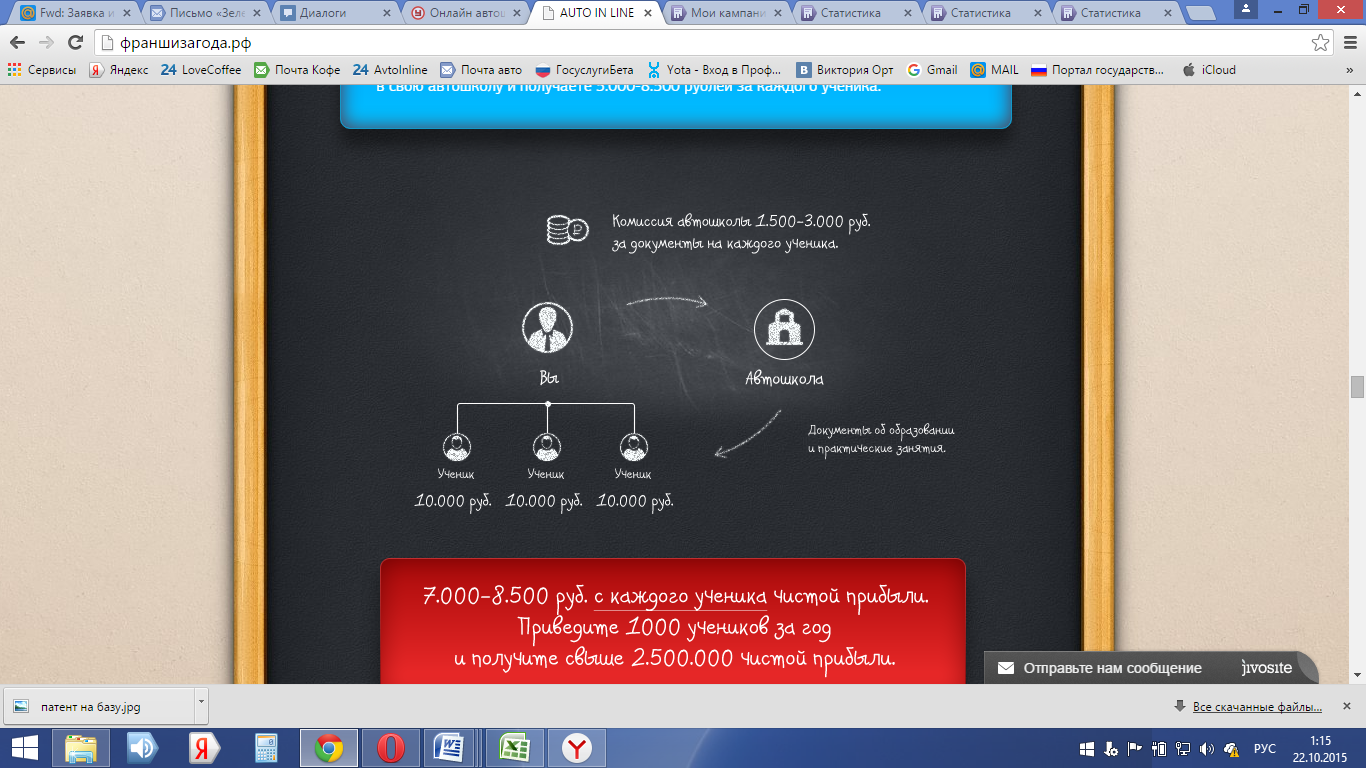 Почему это интересно автошколам?Многие партнеры задают нам вопрос, а зачем это нужно автошколам? Ответ на этот вопрос достаточно простой. Мы не просим денег у них, но мы сами предлагаем заплатить им. Партнер Auto in Line сам найдет учеников, при чем, эти ученики после общения с ним, будут согласны только на дистанционное обучение, так как они узнают о его плюсах и уже не захотят рассматривать вариант обычного обучения.Мы ведем этих учеников за руку в соответствующую автошколу – партнеру, тем самым:дополняем своими клиентами неполностью сформированные группы;нагружаем инструкторов на 100%, что позволит автошколе удержать их во времена нестабильной финансовой ситуации;предоставляем автоматизированный сервис Auto in Line по работе с учениками, а это очень удобный сервис для администратора;дарим 3000-4000 рублей за каждого ученика, принося в каждую автошколу дополнительно 50.000-100.000 рублей  Согласившись на сотрудничество с Вами, автошкола просто заработает дополнительные деньги. Поэтому знайте, двери в автошколы Вашего города Вам открыты. Сколько прибыли Вы будете получать?Выше мы взяли с Вами цену теоретической части в 9000 рублей. При успешных переговорах, Ваша комиссия за каждого ученика составит 6000 рублей.Какие расходы Вас ожидают:- 1000 рублей Вы отчисляете за каждого ученика, как роялти в головной офис Auto in Line - от 500 до 1000 рублей составляет цена привлечения одного клиента в автошколу Auto in Line- 15000 рублей заработная плата сотрудника, занимающегося обработкой заявок посетителей Вашего сайта, который переводит их в Ваших учеников.На этом Ваши расходы исчерпаны.С доходом еще проще, так как он составляет:количество пришедших учеников в месяц x 6000 рублей.Например, мы в г. Киров на третий месяц работы за сентябрь собрали 54 ученика.Это в обороте 54 х 6000 = 324.000 рублей. Вычтем расходы: 324.000 – 54.000 (роялти за 54 ученика) – 54.000 (реклама) – 15.000 (з/п администратора)= 201.000 рублей Вы получаете 201.000 рублей чистой прибыли в месяц.За декабрь мы планируем набрать более 120 учеников.В нашей сфере безупречно работает сарафанное радио, и с каждым днем о нас узнает все больше и больше потенциальных учеников.Считайте, каких высот Вы сможете добиться в этом бизнесе.Что потребуется для открытия Auto in Line в своем городе:Для открытия компании Auto in Line Вашем городе, Вам понадобиться:Единовременный платеж от 350 000 рублейСтоимость франшизы на город/регион, на который Вы приобретаете права, зависит от численности населения, из расчета 1 человек = 2 рубля. Но не менее 350000р. Если территория населением меньше, то присоединяем другие свободные населенные пунктыРекламный бюджет 30 000-50 000 р. Статус юр.лица (ИП или ООО)Компьютер /ноутбук /планшетА Ваш регион еще свободен? Если Вас заинтересовало наше предложение и Вы располагаете достаточными инвестициями, Вам нужно уточнить у Вашего менеджера прямо сейчас, свободен ли Ваш регион!По состоянию на 02 июля 2017 г. мы закрыли поиск партнеров в следующих населенных пунктах:Уфа, Ставрополь, Курган, Республика Якутия, Приморский край, Севастополь, Симферополь, Евпатория, Улан-Удэ, Тула, Екатеринбург, Среднеуральск, Арамиль, Березовский, Ижевск, Нижний Тагил, Пышма, Волгоград, Волжский, Магнитогорск, Соликамск, Белгород, Ростов-на-Дону, Батайск, Аксай, Омск, Саранск, Мурманск, Михайловск, Череповец, Хабаровск, Оренбург, Орск, Пермь,  Отрадный, Кинель, Брянск, Энгельс, Тверская область, Саратов, Барнаул, Абакан, Йошкар-Ола, Минусинск, Ачинск, Азов, Новосибирск, Нижний Новгород, Воронеж, Томск, Таганрог, Еврейская АО, Сургут, Смоленск, Анапа, Пятигорск, Новороссийск, Великий Новгород, Сочи, Новоуральск, Невьянск Кировград, Верхний Тагил, Реж, Чита, Вологда, Камчатский край, Калининград, Самара, Люберцы, Елабуга, Мамадыш,  Иркутск, Астрахань, Красноярск, Березовский, Манский, Емельяновский, Каменск-Уральский, Грозный, Владикавказ, Кирово-Чепецк, Тюмень, Златоуст, Миасс, Чебаркуль, Казань, Ногинск, Ессентуки, Усолье-Сибирское, Челябинск, Ульяновск, Сосногорск, Вуктыл, Ухта, Нерюнги, Покровск, Алдан,  Тамбов, Пятигорск, Троицк, Нефтекамск, Янаул, …Очень неприятно, но иногда мы вынуждены отказывать потенциальным партнерам по причине занятости их региона. Кто-то увидел наше предложение раньше, либо действовал более решительно.Учитывая особенность данного проекта, что им с легкостью можно заниматься дистанционно, какие соседние города могли бы Вас заинтересовать?Действуйте! Действие красноречивее всего! Желаем Вам успехов в бизнесе. До новых встреч! Коллектив компании Auto in Line